§2-702.  Seller's remedies on discovery of buyer's insolvency(1).   Where the seller discovers the buyer to be insolvent, he may refuse delivery except for cash including payment for all goods theretofore delivered under the contract, and stop delivery under this Article (section 2‑705).(2).   Where the seller discovers that the buyer has received goods on credit while insolvent, he may reclaim the goods upon demand made within 10 days after the receipt, but if misrepresentation of solvency has been made to the particular seller in writing within 3 months before delivery the 10 day limitation does not apply.  Except as provided in this subsection the seller may not base a right to reclaim goods on the buyer's fraudulent or innocent misrepresentation of solvency or of intent to pay.(3).   The seller's right to reclaim under subsection (2) is subject to the rights of a buyer in ordinary course or other good faith purchaser under this Article (section 2‑403). Successful reclamation of goods excludes all other remedies with respect to them.The State of Maine claims a copyright in its codified statutes. If you intend to republish this material, we require that you include the following disclaimer in your publication:All copyrights and other rights to statutory text are reserved by the State of Maine. The text included in this publication reflects changes made through the First Regular and First Special Session of the 131st Maine Legislature and is current through November 1. 2023
                    . The text is subject to change without notice. It is a version that has not been officially certified by the Secretary of State. Refer to the Maine Revised Statutes Annotated and supplements for certified text.
                The Office of the Revisor of Statutes also requests that you send us one copy of any statutory publication you may produce. Our goal is not to restrict publishing activity, but to keep track of who is publishing what, to identify any needless duplication and to preserve the State's copyright rights.PLEASE NOTE: The Revisor's Office cannot perform research for or provide legal advice or interpretation of Maine law to the public. If you need legal assistance, please contact a qualified attorney.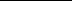 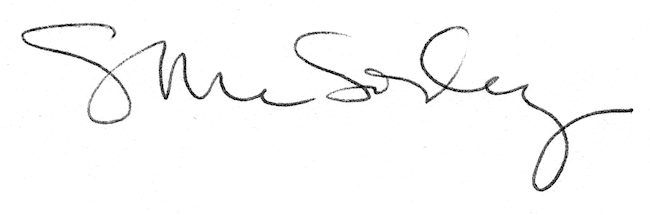 